Homework  7.2 Polynomials					Algebra 1					KittName:___________________________________________Date:________________________________Period:_______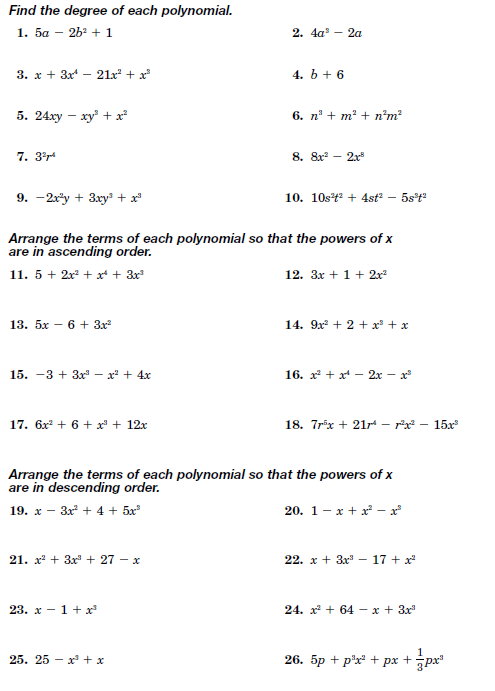 